ICS 35.040CCS L 71团体标准深度学习推理引擎应用编程接口（API）规范Specification for Application Programming Interface (API) of Deep Learning Inference Engine点击此处添加与国际标准一致性程度的标识XXXX - XX - XX实施中关村视听产业技术创新联盟  发布XXXX - XX - XX发布T/AI XXX.XX—XXXX目  次前言	III引言	I深度学习推理引擎应用编程接口（API）规范	11 范围	12 规范性引用文件	13 术语和定义	14 推理引擎应用编程接口框架	25 推理引擎接口分类及要求	35.1 接口分类	35.2 接口要求	36 模型管理接口	36.1 接口概述	36.2 网络接口与参数读取	37 设备管理接口	67.1 能耗管理接口（可选接口）	67.2 工作线程数接口（可选接口）	78 输入输出接口	78.1 推理对象及相应接口	78.2 获取输入数据	88.3 获得输出数据	99 推理接口	109.1 创建推理实例	109.2 执行	11附　录　A （资料性附录） 模型管理接口C++语言描述	12A.1 网络接口、参数读取	12A.1.1 set_model_dir(model_dir)	12A.1.2 model_dir()	12A.1.3 set_model_file(model_file)	12A.1.4 model_file()	12A.1.5 set_param_file(param_fie)	13A.1.6 param_file()	13A.1.7 set_valid_places(valid places)	13A.1.8 set_model_buffer(model_buffer, model_buffer_size, param_buffer, param_buffer_size)	13A.1.9 model_from_memory()	14A.1.10 model_buffer()	14A.1.11 param_buffer()	14附　录　B （资料性附录） 设备管理接口C++语言描述	15B.1 能耗管理接口	15B.1.1 set_power_mode(mode)	15B.1.2 power_mode()	15B.2 工作线程数接口	15B.2.1 set_threads(threads)	15B.2.2 threads()	15附　录　C （资料性附录） 输入输出接口C++语言描述	17C.1 推理对象及相应接口	17C.2 获取输入数据	17C.2.1 get_input(index)	17C.2.2 get_input_names()	17C.2.3 get_input_bynames(name)	17C.3 获得输出数据	18C.3.1 get_output(index)	18C.3.2 get_output_names()	18C.3.3 get_output_bynames()	18附　录　D （资料性附录） 推理接口C++语言描述	19D.1 创建推理实例	19D.1.1 create_predictor(Config)	19D.2 执行	19D.2.1 void run()	19前  言本文件按照GB/T 1.1—2020《标准化工作导则 第1部分：标准化文件的结构和起草规则》的规定起草。 本文件由新一代人工智能产业技术创新战略联盟AI标准工作组提出。 本文件由中关村视听产业技术创新联盟归口。 本文件起草单位：北京百度网讯科技有限公司、北京大学、清华大学、北京旷视科技有限公司、上海商汤智能科技有限公司。本文件主要起草人：胡晓光、杨超、翟季冬、梅敬青、蒋慧、严春伟、范睿博、李笑如、李雨芮、马艳军、于佃海、徐浩、蒋晓琳、张艺伯、吴庚。引  言本文件的发布机构提请注意，声明符合本文件时，可能涉及到附录A.2如下1项专利的使用。专利名称如下：CN202011021003.5 用于确定待部署模型的方法、装置、设备及其存储介质；本文件的发布机构对于该专利的真实性、有效性和范围无任何立场。该专利持有人已向本文件的发布机构保证，他愿意同任何申请人在合理且无歧视的条款和条件下，就专利授权许可进行谈判。该专利持有人的声明已在本文件的发布机构备案，相关信息可以通过以下联系方式获得：联 系 人：黄铁军（新一代人工智能产业技术创新战略联盟秘书长）通讯地址：北京大学理科2号楼2641室邮政编码：100871电子邮件：tjhuang@pku.edu.cn电话：+8610-62756172传真：+8610-62751638网址：http://www.aitisa.org.cn请注意除上述专利外，本文件的某些内容仍可能涉及专利。本文件的发布机构不承担识别这些专利的责任。深度学习推理引擎应用编程接口（API）规范范围本文件规定了深度学习推理引擎应用编程接口规范，定义了模型管理接口、设备管理接口、输入输出接口、推理接口四类接口规范。本文件适用于部署在设备上的深度学习推理引擎，包括云侧（IDC）推理引擎及端侧（移动端、边缘端）推理引擎，可用于指导推理引擎API的设计与开发，个别条款不适用于特殊行业，专业应用。规范性引用文件下列文件对于本文件的应用是必不可少的。凡是注日期的引用文件，仅注日期的版本适用于本文件。凡是不注日期的引用文件，其最新版本（包括所有的修改单）适用于本文件。ISO/IEC DIS 22989 Information technology — Artificial intelligence — Artificial intelligence concepts and terminology术语和定义下列术语和定义适用于本文件。推理 inference已知信息进行分析得出结论。注1：在人工智能中，前提是事实、规则、模型、特征或原始数据。注2：术语“推断”指的是过程及其结果。注3：具体定义参见ISO/IEC DIS 22989。 深度学习推理 deep learning inference基于深度学习进行推理的过程。深度学习推理引擎 deep learning inference engine一种专门用于深度学习预测或推理的软件框架，提供一系列高层接口用于加载深度学习模型，搭载并适配硬件执行模型中涉及的所有运算，获得推理计算结果，可应用于图像识别、自然语言处理等场景。模型 model一种基于输入数据生成推理或预测的计算结构。计算图 computational graph一种由一系列节点和边构成的有向无环图，节点分为变量和函数，变量节点通过边相连作为函数节点的输入与输出。张量 tensor多维数组，数组中的每个元素称为张量的元素（tensor element），在深度学习中特指计算图中用于存储计算结果的一个变量节点。推理引擎应用编程接口框架深度学习推理引擎是一种提供深度学习预测或推理功能的软件框架，应用编程接口（API）位于推理引擎与应用层之间，如图1所示，上层应用可通过API进行深度学习模型的调用。深度学习推理引擎应用编程接口涉及的内容包括模型管理、输入输出、设备管理和推理接口。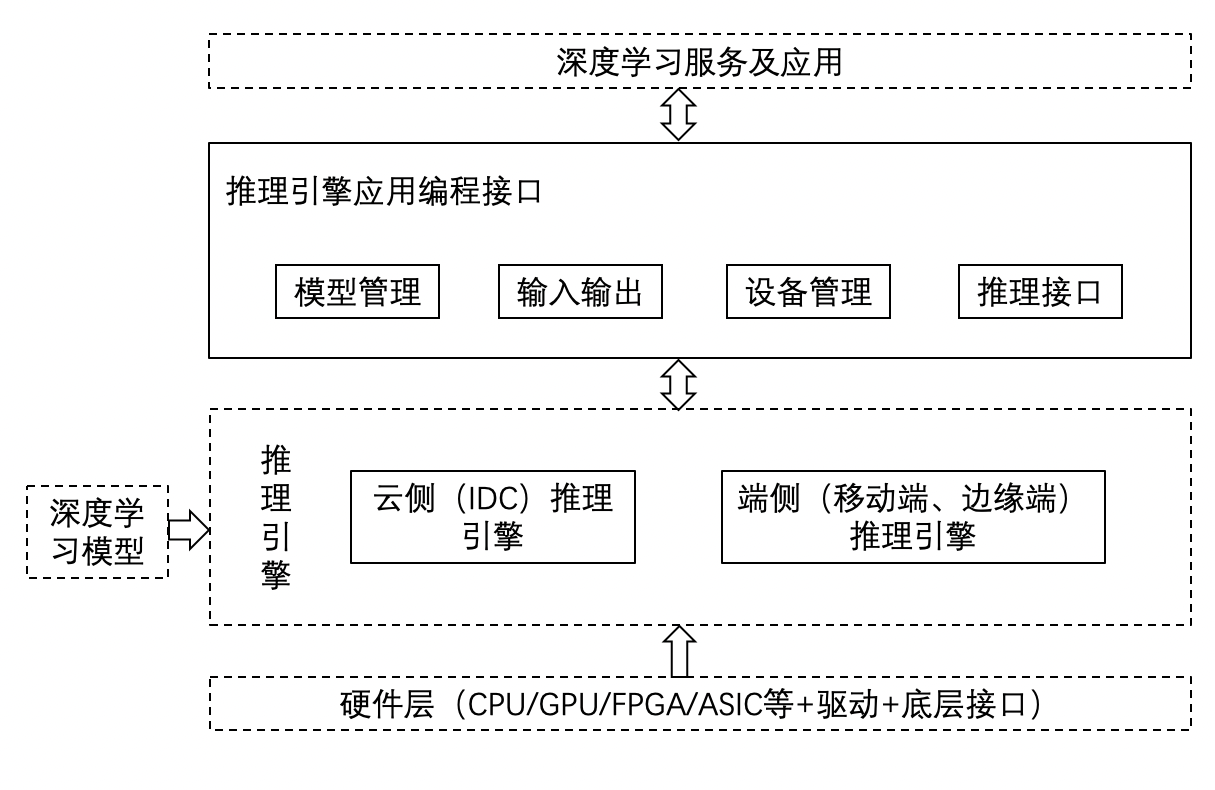 图1 推理引擎应用编程接口框架框架功能模块如下：硬件平台：从硬件方面，为深度学习提供计算能力支持，其范围包括芯片、驱动及底层接口。深度学习模型：用于解决某一特定任务的深度学习算法，通常特指用于表示深度学习算法的计算图结构信息和参数信息。深度学习推理引擎：一种专门用于深度学习预测或推理的软件框架，提供一系列高层接口用于加载深度学习模型，搭载并适配硬件执行模型中涉及的所有运算，获得推理计算结果，可应用于图像识别、自然语言处理等场景。深度学习推理引擎可以运行在云侧（IDC），也可以运行在端侧（移动端、边缘侧）。推理引擎应用编程接口：以深度学习推理引擎作为后端运行，通过预先定义的函数，使得深度学习应用及服务开发者可通过调用函数，在无需访问原码，或理解内部工作机制的细节的条件下进行应用开发。深度学习应用及服务：基于深度学习实现图像分类、语音识别、语义表示等应用或服务功能。深度学习应用及服务可以部署在云侧，也可以部署在端侧。推理引擎接口分类及要求接口分类按照推理引擎应用编程接口功能进行分类，具体如下：模型管理接口：用于网络接口与参数读取；设备管理接口：用于设备能耗及线程管理；输入输出接口：用于输入数据传入及输出数据获取；推理接口：用于推理实例创建、推理执行以及推理计算。接口要求推理引擎应用编程接口要求具体如下：接口函数应开放给用户开发；接口函数可用多种语言进行实现，C++语言示例见附录；支持在现有接口的基础上，添加新的接口类型和函数。模型管理接口接口概述模型管理接口应支持实现网络接口与参数读取等功能，主要包括网络接口与参数读取接口。网络接口与参数读取设置模型文件夹路径该接口用于设置模型文件夹路径，当需要从磁盘加载非组合模型时使用。表 1  设置模型文件夹路径接口返回值：调用成功，返回NULL；调用失败，返回非NULL。获取设置模型文件夹路径该接口用于返回设置的模型文件夹路径，加载非组合模型时使用。表 2  获取设置模型文件夹路径接口返回的字段设置模型文件路径该接口用于设置模型文件路径，加载组合形式模式时使用。表 3  设置模型文件路径接口返回值：调用成功，返回NULL；调用失败，返回非NULL。返回模型文件路径该接口用于获取设置模型文件路径，加载组合形式模式时使用。表 4  获取设置模型文件夹路径接口返回的字段设置模型参数文件路径该接口用于设置模型参数文件路径，加载组合形式模型时使用。表 5  设置模型参数文件路径接口返回值：调用成功，返回NULL；调用失败，返回非NULL。获取模型参数文件路径该接口用于获取模型参数文件路径，加载组合形式模型时使用。表 6  获取模型参数文件路径接口返回的字段设置可用的计算模式列表该接口用于设置可用的计算模式列表。表 7  设置可用的计算模式列表接口返回值：调用成功，返回NULL；调用失败，返回非NULL。设置模型、参数的内存地址该接口用于设置模型、参数的内存地址，需要从内存加载模型时使用。表 8  设置模型、参数的内存地址接口返回值：调用成功，返回NULL；调用失败，返回非NULL。从内存加载模型接口该接口用于判断是否从内存中加载模型。表 9  从内存加载模型接口的返回的字段获取内存中模型结构数据该接口用于获取内存中模型结构数据。表 10  获取内存中模型结构数据接口返回的字段获取内存中模型参数数据该接口用于获取内存中模型参数数据。表 11  获取内存中模型参数数据接口返回的字段设备管理接口能耗管理接口（可选接口）设置能耗模式该接口用于设置设备的能耗模式。表 12  设置能耗模式接口返回值：调用成功，返回NULL；调用失败，返回非NULL。获取能耗模式该接口用于获取设备的能耗模式。表 13  获取能耗模式接口返回的字段工作线程数接口（可选接口）设置工作线程数该接口用于设置设备的工作线程数。表 14  设置工作线程数接口返回值：调用成功，返回NULL；调用失败，返回非NULL。获取工作线程数该接口用于获取设备的线程数。表 15  获取工作线程数接口返回的字段输入输出接口推理对象及相应接口该接口用于创建推理对象，包含了获取输入、获取输出两大类接口及执行函数接口，其中执行接口描述见本标准9.2小节。表 16  推理对象接口获取输入数据获取输入张量指针该接口可获取输入张量的指针，用来设置模型的输入数据。表 17  获取输入张量指针接口表 18  获取输入张量指针返回的字段获取所有输入张量名称该接口可获取所有输入张量的名称。表 19  获取所有输入数据接口返回的字段根据名称获取输入张量指针该接口可根据名称获取输入张量的指针。表 20  根据名称获取输入张量指针的接口表 21  根据名称获取输入张量指针的接口返回的字段获得输出数据获取输出张量指针该接口可获取输出张量的指针，用来获取模型的输出结果。表 22  获取输出张量指针接口表 23  获取模型输出张量接口返回的字段获取所有输出张量名称该接口用于获取所有张量的名称。表 24 获取所有输出张量名称接口返回的字段根据名称获取输出张量指针该接口用于根据名字获取输出张量的指针，用来获取模型的输出结果。表 25  根据名称获取输出张量指针接口表 26  根据名称获取输出张量指针接口返回的字段推理接口创建推理实例该接口可用于创建推理实例，根据配置构建推理器。表 27  创建推理实例接口表 28  获取模型输出结果接口返回的字段执行接口用于执行模型预测，需在设置输入数据后调用，无输入输出参数。
（资料性附录）
模型管理接口C++语言描述网络接口、参数读取set_model_dir(model_dir)功能描述：设置模型文件夹路径，当需要从磁盘加载非组合模型时使用。参数说明：set_model_dir (string)，模型文件夹路径返回：None返回类型：    Nonemodel_dir()功能描述：获取设置的模型文件夹路径。参数说明：None返回：设置的文件夹路径。返回类型：stringset_model_file(model_file)功能说明：设置模型文件路径，加载组合形式模型时使用。参数说明：model_file(string)，模型文件路径返回：None返回类型：Nonemodel_file()功能说明：获取设置模型文件路径，加载组合形式模型时使用。参数说明：None返回：模型文件路径返回类型：stringset_param_file(param_fie)功能说明：获取设置模型参数文件路径，加载组合形式模型时使用。参数说明：param_fie(str), 模型参数文件路径返回：None返回类型：Noneparam_file()功能说明：获取设置模型参数文件路径，加载组合形式模型时使用。参数说明：None返回：模型参数文件路径返回类型：stringset_valid_places(valid places)功能说明：设置可用的模型计算模式列表。参数说明：valid_places(list)，可用计算模式列表返回：None返回类型：Noneset_model_buffer(model_buffer, model_buffer_size, param_buffer, param_buffer_size)功能说明：设置模型、参数的内存地址，当需要从内存加载模型时使用。参数说明：model_buffer(const char*)，内存中模型结构数据；model_buffer_size(size _t)，内存中模型结构数据的大小；param_buffer(const char*)，内存中模型参数数据；param_buffer_size(size_t)，内存中模型参数数据的大小。返回：None返回类型：Voidmodel_from_memory()功能说明：是否从内存中加载模型，当调用set_mode_buffer接口时返回为true。参数说明：None返回：是否从内存加载模型返回类型：boolmodel_buffer()功能说明：获取内存中模型结构数据。参数说明：None返回：内存中模型结构数据返回类型：stringparam_buffer()功能说明：获取内存中模型参数数据。参数说明：None返回：内存中模型参数数据返回类型：string
（资料性附录）
设备管理接口C++语言描述能耗管理接口set_power_mode(mode)功能描述：设置设备能耗模式。参数说明：mode(PowerMode)，设备能耗模式。返回：None返回类型：voidpower_mode()功能说明：获取设置的设备能耗模式。参数说明：None返回：设置的设备能耗模式。返回类型：PowerMode工作线程数接口set_threads(threads)功能描述：设置设备工作线程数。若不设置，则默认使用单线程。参数说明：threads(int)，工作线程数。返回：None返回类型：voidthreads()功能说明：获取设置的工作线程数参数说明：None返回：工作线程数返回类型：int
（资料性附录）
输入输出接口C++语言描述推理对象及相应接口Predictor为推理库执行期的对象，包含了获取输入、获取输出两大类接口。基本定义如下：class Predictor {public:std::shared_ptr<Tensor> GetInput(int idx);std::shared_ptr<Tensor> GetOutput(int idx);std::shared_ptr<Tensor> GetInputByName(const std::string& name);std::shared_ptr<Tensor> GetOutputByName(const std::string& name);virtual void Run() = 0;};获取输入数据get_input(index)功能说明：获取输入Tensor指针，用来设置模型的输入数据。参数说明：index(int)， 输入Tensor的索引返回：第index个输入Tensor的指针返回类型：unique_ptr<Tensor>get_input_names()功能说明：获取所有输入Tensor的名称。参数说明：None返回：所有输入Tensor的名称返回类型：vector<string>get_input_bynames(name)功能说明：根据名称获取输出Tensor的指针，用来获取模型的输出结果。参数说明：name(string)，输入Tensor的名称返回：输入Tensor的指针返回类型：unique_ptr<Tensor>获得输出数据get_output(index)功能说明：获取输出Tensor的指针，用来获取模型的输出结果。参数说明：index(int) ，输出Tensor的索引返回：第index个输出Tensor的指针返回类型：   unique_ptr<Tensor>get_output_names()功能说明：获取所有输出Tensor的名称。参数说明：None返回：所有输出Tensor的名称返回类型：   vector<string>get_output_bynames()功能说明：根据名字获取输出张量的指针，用来获取模型的输出结果。参数说明：name(string)，输出Tensor的名称返回：输出Tensor的指针返回类型：   unique_ptr<Tensor>
（资料性附录）
推理接口C++语言描述创建推理实例create_predictor(Config)功能描述：创建推理实例，根据配置信息构建推理器。参数说明：config(Config)     构建Predictor的配置信息返回：	share_ptr<Predictor>返回推理器指针返回类型：shared_ptr<Predictor>执行void run()功能说明：执行模型推理，需要在设置输入数据后调用。参数说明：None返回：None返回类型：None_________________________________DS1.0参数输入/输出类型是否必选参数说明文件夹路径输入参数是设置的模型文件夹路径参数输入/输出类型是否必选参数说明文件夹路径输出参数是返回设置的文件夹路径参数输入/输出类型是否必选参数说明文件路径输入参数是设置的模型文件路径参数输入/输出类型是否必选参数说明文件路径输出参数是获取的模型文件路径参数输入/输出类型是否必选参数说明模型参数文件路径输入参数是加载组合形式模型时使用参数输入/输出类型是否必选参数说明模型参数文件路径输出参数是加载组合形式模型时使用参数输入/输出类型是否必选参数说明计算模式列表输入参数是可用的计算模式列表参数输入/输出类型是否必选参数说明模型结构数据输入参数是内存中模型结构数据模型结构数据大小输入参数是内存中模型结构数据的大小模型参数数据输入参数是内存中模型参数数据模型参数数据大小输入参数是内存中模型参数数据大小参数输入/输出类型是否必选参数说明是否从内存加载模型输出参数是当调用设置模型、参数的内存地址函数接口时，返回true，否则，返回flase参数输入/输出类型是否必选参数说明模型结构数据输出参数是内存中模型结构数据参数输入/输出类型是否必选参数说明模型参数数据输出参数是内存中模型参数数据参数输入/输出类型是否必选参数说明能耗模式输入参数是设置的设备能耗模式参数输入/输出类型是否必选参数说明能耗模式输出参数是获取的设备能耗模式参数输入/输出类型是否必选参数说明工作线程数输入参数是设置的设备线程模式。若不设置，则默认使用单线程参数输入/输出类型是否必选参数说明工作线程数输出参数是获取设置的工作线程数参数输入/输出类型是否必选参数说明输入张量的指针输入函数是用来设置模型的输入数据输出张量的指针输入函数是用来获取模型的输出结果获取输入张量的指针输入函数是根据名称获取模型输入张量的指针获取输出张量的指针输入函数是根据名称获取模型输出张量的指针执行函数输入函数是执行推理参数输入/输出类型是否必选参数说明张量索引输入参数是输入张量的索引参数输入/输出类型是否必选参数说明张量指针输出参数是根据索引确认输入张量的指针参数输入/输出类型是否必选参数说明张量名称输出参数是所有输入张量的名称参数输入/输出类型是否必选参数说明张量名称输入参数是输入张量的名称参数输入/输出类型是否必选参数说明张量指针输出参数是输入张量的指针参数输入/输出类型是否必选参数说明张量索引输入参数是输出张量的索引参数输入/输出类型是否必选参数说明张量指针输出参数是根据索引确认输出张量的指针参数输入/输出类型是否必选参数说明张量名称输出参数是所有输出张量的名称参数输入/输出类型是否必选参数说明张量名称输入参数是输出张量的名称参数输入/输出类型是否必选参数说明张量指针输出参数是根据张量名称返回的输出张量指针参数输入/输出类型是否必选参数说明配置信息输入参数是构建推理器的配置信息参数输入/输出类型是否必选参数说明推理器输出参数是构建的推理器